Not: Anlaşılmayan herhangi bir konuda ayrıntılı bilgi almak için lütfen 0 (216) 442 92 00 numaralı telefonu arayınız veya info@maxval.com.tr adresine “EĞİTİM+ETÜT ÇALIŞMASI” konu başlığıyla mail gönderiniz.Formu Dolduranın Adı Soyadı	           İmza	                               …/…./20..  Başvuru Faks No	       : 0 (216) 442 92 01                                                                                                                             .                                                                                     . Başvuru Mail Adresi	       : info@maxval.com.tr                                                                                                                        .                                                                                                                                                   Ayrıntılı Bilgi	       : MaxVal Buhar Teknolojileri A.Ş. / 0 (216) 442 92 00                                                                  .    Adres	       : Orhangazi Cad. Tınaztepe Sok.  No:26/A PK.34846 Maltepe/İstanbul                                    .                                                                                                                                                                                                                                            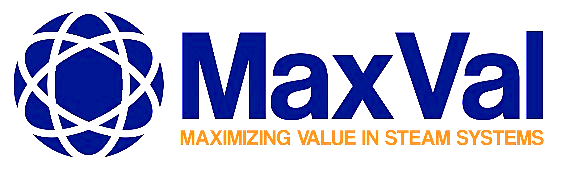 Firma Adı	:Adresi	:Şehir	:Telefon	:Fax	: Yetkililer 	 Yetkililer 	 Yetkililer 	 Yetkililer 	 Ad-Soyad Ad-Soyad Ünvanı Ünvanı Görevi Görevi E-mail E-mail Ücret	25 Kasım 2020’ye kadarki talep26 Kasım 2020’den sonraki talep Ücret	7.200.-TL 9.000.-TL Ücret	“EÜİTİM+ETÜT ÇALIŞMASI”:Eğitim çalışması, eğitim kitabı, genel sistem incelemesi ve 60* adete kadar kondenstop kontrolü dahil.* Kondenstop adeti 60’ı aştığında her kondenstop için 30.-TL ücret alınır.“EÜİTİM+ETÜT ÇALIŞMASI”:Eğitim çalışması, eğitim kitabı, genel sistem incelemesi ve 60* adete kadar kondenstop kontrolü dahil.* Kondenstop adeti 60’ı aştığında her kondenstop için 30.-TL ücret alınır.Ödeme%50 sipariş teyidiyle birlikte ödenir. Kalan bakiye, rapor onayından sonra ödenir.Banka Hesap Bilgileri	Banka Hesap Bilgileri	Banka Hesap Bilgileri	Firma Adı Maxval Buhar Teknolojileri ve Vana San. Tic. A.Ş.Maxval Buhar Teknolojileri ve Vana San. Tic. A.Ş.Hesap BilgileriTürkiye Garanti Bankası A.Ş.Yapı ve Kredi Bankası A.Ş.Şube		İnönü Caddesi / Şube Kodu: 799Kadıköy Hasanpaşa / Şube Kodu: 1157Hesap No	629801861618769IBAN No	TR12 0006 2000 7990 0006 2980 18TR10 0006 7010 0000 0048 0506 14